交通バリアフリー学習プログラム　申込書　　年　　　　　月　　　　　日公益財団法人交通エコロジー・モビリティ財団　御中下記のとおり、交通バリアフリー学習プログラムを実施いたしたく申し込みます。なお、実施後は実施状況確認書を提出いたします。※資料は次ページ、もしくはホームページでご確認ください。※企画書等がある場合は、添付してください。※実施状況確認書（別紙）をお送りしますので、実施後にご返送ください。＜提供可能な資料＞全ての資料はホームページからダウンロードいただけます。●：印刷版を希望部数無償提供いたします。○：カラーコピー版を希望部数無償提供いたします。学校名学年学年ご担当者住所　〒　　　－住所　〒　　　－住所　〒　　　－住所　〒　　　－住所　〒　　　－住所　〒　　　－住所　〒　　　－住所　〒　　　－住所　〒　　　－住所　〒　　　－住所　〒　　　－住所　〒　　　－住所　〒　　　－住所　〒　　　－E-mailE-mailE-mailE-mailE-mailE-mailE-mailE-mailE-mailE-mailE-mailE-mailE-mailE-mailTEL 　TEL 　TEL 　TEL 　TEL 　FAXFAX人数児童・生徒・学生児童・生徒・学生教職員教職員教職員保護者等保護者等保護者等保護者等保護者等保護者等合　　計合　　計人数名名名名名　　　　　名　　　　　　　　　　　　　　　　名　　　　　　　　　　　　　　　　名　　　　　　　　　　　　　　　　名　　　　　　　　　　　　　　　　名　　　　　　　　　　　　　　　　名　　　　　　　　　　　名名実施内容資料提供希望時期　　　　　　　月　　　　　　日（　　　）まで資料提供希望時期　　　　　　　月　　　　　　日（　　　）まで資料提供希望時期　　　　　　　月　　　　　　日（　　　）まで資料提供希望時期　　　　　　　月　　　　　　日（　　　）まで資料提供希望時期　　　　　　　月　　　　　　日（　　　）まで資料提供希望時期　　　　　　　月　　　　　　日（　　　）まで資料提供希望時期　　　　　　　月　　　　　　日（　　　）まで資料提供希望時期　　　　　　　月　　　　　　日（　　　）まで資料提供希望時期　　　　　　　月　　　　　　日（　　　）まで資料提供希望時期　　　　　　　月　　　　　　日（　　　）まで資料提供希望時期　　　　　　　月　　　　　　日（　　　）まで資料提供希望時期　　　　　　　月　　　　　　日（　　　）まで資料提供希望時期　　　　　　　月　　　　　　日（　　　）まで資料提供希望時期　　　　　　　月　　　　　　日（　　　）まで資料提供希望時期　　　　　　　月　　　　　　日（　　　）まで資料提供希望時期　　　　　　　月　　　　　　日（　　　）まで資料提供希望時期　　　　　　　月　　　　　　日（　　　）まで資料提供希望時期　　　　　　　月　　　　　　日（　　　）まで資料提供希望時期　　　　　　　月　　　　　　日（　　　）まで資料提供希望時期　　　　　　　月　　　　　　日（　　　）まで資料提供希望時期　　　　　　　月　　　　　　日（　　　）まで資料提供希望時期　　　　　　　月　　　　　　日（　　　）まで資料提供希望時期　　　　　　　月　　　　　　日（　　　）まで資料提供希望時期　　　　　　　月　　　　　　日（　　　）まで資料提供希望時期　　　　　　　月　　　　　　日（　　　）まで資料提供希望時期　　　　　　　月　　　　　　日（　　　）まで※希望される資料内容をご記入ください。※希望される資料内容をご記入ください。※希望される資料内容をご記入ください。※希望される資料内容をご記入ください。※希望される資料内容をご記入ください。※希望される資料内容をご記入ください。※希望される資料内容をご記入ください。※希望される資料内容をご記入ください。※希望される資料内容をご記入ください。※希望される資料内容をご記入ください。※希望される資料内容をご記入ください。※希望される資料内容をご記入ください。※希望される資料内容をご記入ください。＜フレッシュコース＞＜フレッシュコース＞＜フレッシュコース＞＜フレッシュコース＞＜フレッシュコース＞＜フレッシュコース＞＜フレッシュコース＞＜フレッシュコース＞＜フレッシュコース＞＜フレッシュコース＞＜フレッシュコース＞＜フレッシュコース＞＜フレッシュコース＞冊子教員指導用冊子教員指導用冊子ワークシート（以下①～⑦まで希望される場合はそれぞれ）ワークシート（以下①～⑦まで希望される場合はそれぞれ）ワークシート（以下①～⑦まで希望される場合はそれぞれ）ワークシート（以下①～⑦まで希望される場合はそれぞれ）ワークシート（以下①～⑦まで希望される場合はそれぞれ）ワークシート（以下①～⑦まで希望される場合はそれぞれ）ワークシート（以下①～⑦まで希望される場合はそれぞれ）ワークシート（以下①～⑦まで希望される場合はそれぞれ）ワークシート（以下①～⑦まで希望される場合はそれぞれ）ワークシート（以下①～⑦まで希望される場合はそれぞれ）部部部１たんけん準備　１たんけん準備　１たんけん準備　１たんけん準備　部部２たんけん記入２たんけん記入２たんけん記入部部部部３おはなし　３おはなし　３おはなし　３おはなし　部部４そうだん４そうだん４そうだん部部部部５ワークメモ５ワークメモ５ワークメモ５ワークメモ部部６たいけん６たいけん６たいけん部部部部７まとめ　７まとめ　７まとめ　７まとめ　部部＜ジュニアコース＞＜ジュニアコース＞＜ジュニアコース＞＜ジュニアコース＞＜ジュニアコース＞＜ジュニアコース＞＜ジュニアコース＞＜ジュニアコース＞＜ジュニアコース＞＜ジュニアコース＞＜ジュニアコース＞＜ジュニアコース＞＜ジュニアコース＞冊子ワークシート（2種類）ワークシート（2種類）ワークシート（2種類）ワークシート（2種類）ワークシート（2種類）ワークシート（2種類）ワークシート（2種類）ワークシート（2種類）ワークシート（2種類）ワークシート（2種類）ワークシート（2種類）ワークシート（2種類）部１新聞　　　部　　　　２模造紙　　　　部１新聞　　　部　　　　２模造紙　　　　部１新聞　　　部　　　　２模造紙　　　　部１新聞　　　部　　　　２模造紙　　　　部１新聞　　　部　　　　２模造紙　　　　部１新聞　　　部　　　　２模造紙　　　　部１新聞　　　部　　　　２模造紙　　　　部１新聞　　　部　　　　２模造紙　　　　部１新聞　　　部　　　　２模造紙　　　　部１新聞　　　部　　　　２模造紙　　　　部１新聞　　　部　　　　２模造紙　　　　部１新聞　　　部　　　　２模造紙　　　　部＜簡易冊子版＞＜簡易冊子版＞＜簡易冊子版＞＜簡易冊子版＞＜簡易冊子版＞＜簡易冊子版＞＜簡易冊子版＞＜簡易冊子版＞＜簡易冊子版＞＜簡易冊子版＞＜簡易冊子版＞＜簡易冊子版＞＜簡易冊子版＞部事務局記入欄（ご記入の必要はありません）No　　　　　　　－　　　　　　申込書受信日　　　　　／　　　　　　　実施状況確認書受信日　　　　　／　　　　その他　　　　　／　　　　　申込書受信日　　　　　／　　　　　　　実施状況確認書受信日　　　　　／　　　　その他　　　　　／　　　　　フレッシュコース●冊子（A4カラー、24ページ）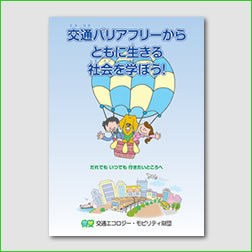 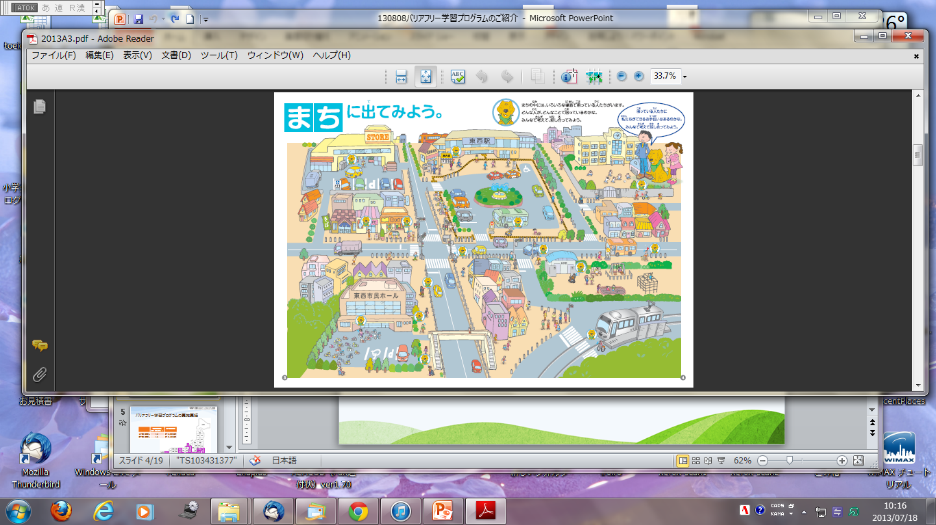 ○教員指導用冊子（A4カラー、24ページ）授業で冊子をお使いいただく際のヒントや問いかけをまとめています。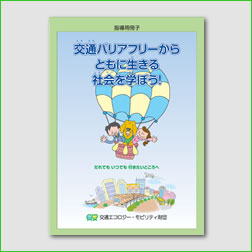 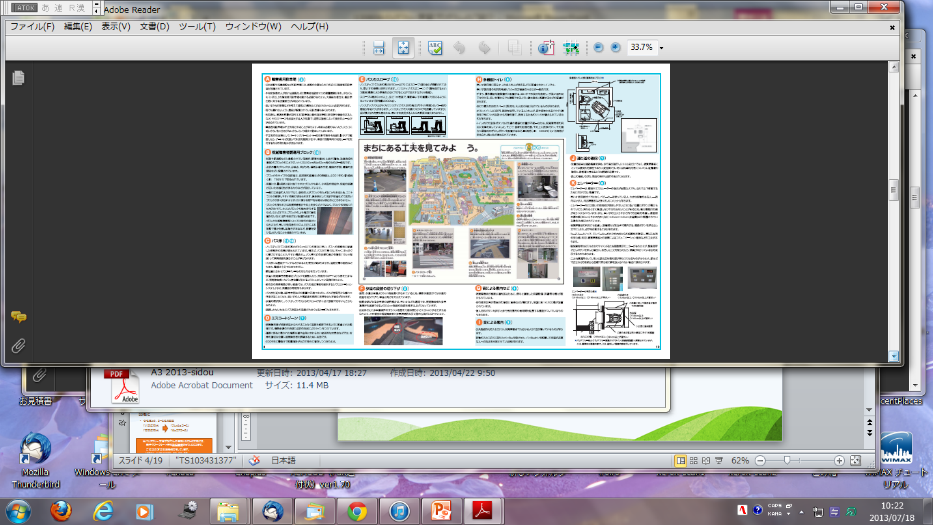 ○ワークシート（各種A4カラー）授業でプログラムを実施する際にお使い頂けます。希望されるワークシートを記入してください。7種類(１～７)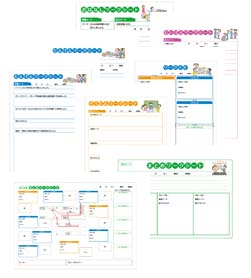 たんけんﾜｰｸｼｰﾄ（１準備／２記入）３おはなし、４そうだんﾜｰｸｼｰﾄ、５ワークメモ６たいけんﾜｰｸｼｰﾄ、７まとめﾜｰｸｼｰﾄジュニアコース●冊子（A4カラー、24ページ）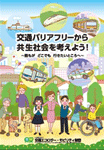 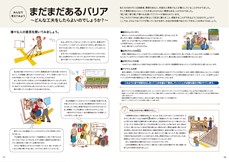 ○ワークシート（各A4～A3カラー）授業でプログラムを実施する際に使えます。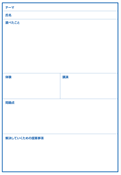 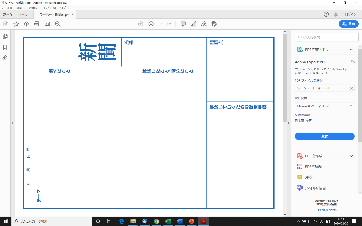 　　　　　　　　　　　　　　　　2種類(１～２)１新聞、２模造紙フレッシュコース●冊子（A4カラー、24ページ）○教員指導用冊子（A4カラー、24ページ）授業で冊子をお使いいただく際のヒントや問いかけをまとめています。○ワークシート（各種A4カラー）授業でプログラムを実施する際にお使い頂けます。希望されるワークシートを記入してください。7種類(１～７)たんけんﾜｰｸｼｰﾄ（１準備／２記入）３おはなし、４そうだんﾜｰｸｼｰﾄ、５ワークメモ６たいけんﾜｰｸｼｰﾄ、７まとめﾜｰｸｼｰﾄ簡易冊子版●冊子（A5版(展開時A2版)、マジック折り、カラー）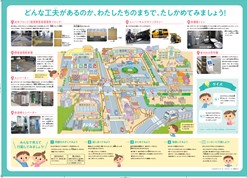 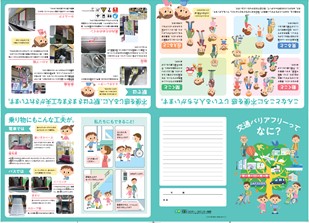 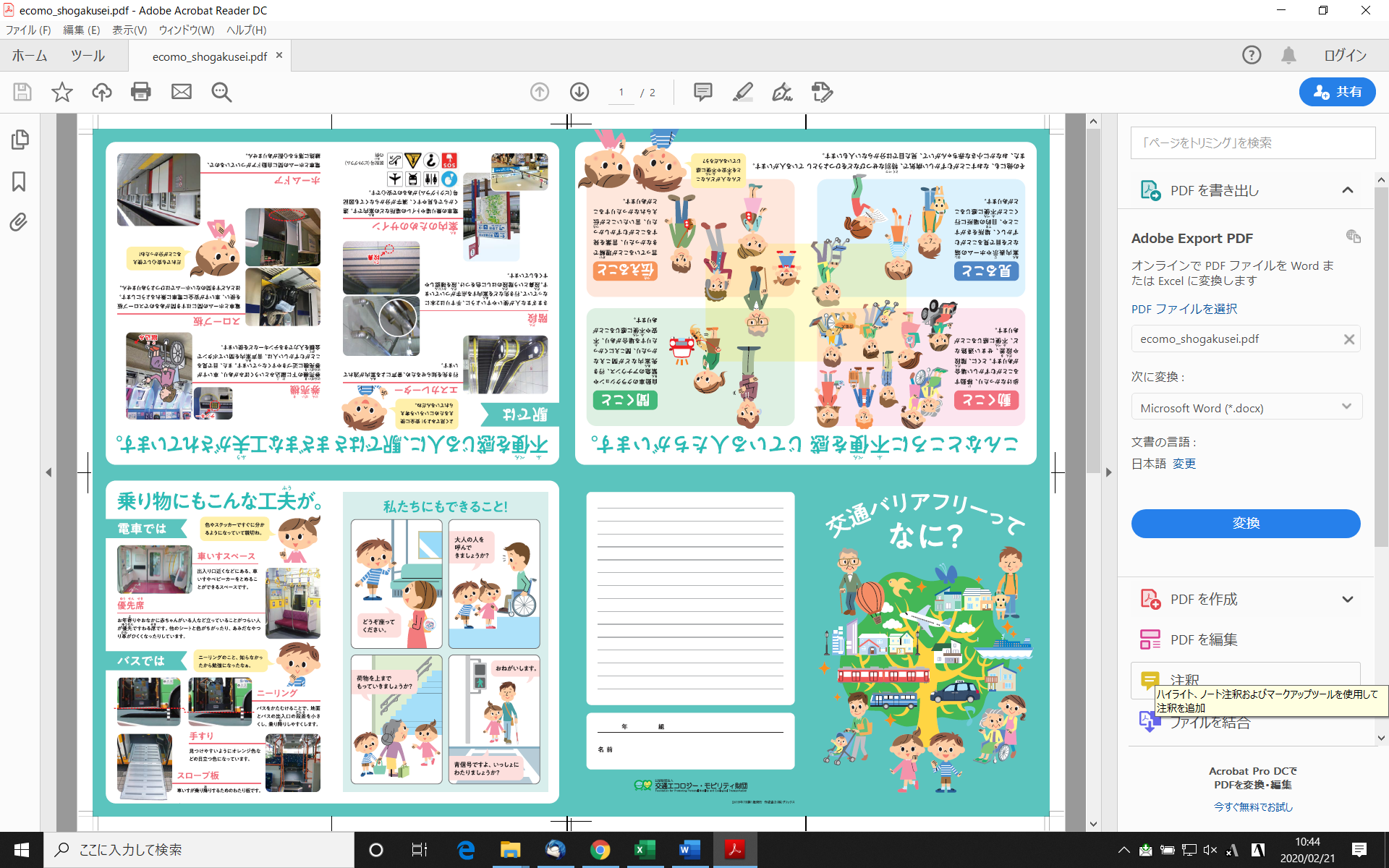 